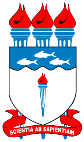 UNIVERSIDADE FEDERAL DE ALAGOASINSTITUTO DE CIÊNCIAS BIOLÓGICAS E DA SAÚDEPROGRAMA DE PÓS-GRADUAÇÃO EM DIVERSIDADE BIOLÓGICA E CONSERVAÇÃO NOS TRÓPICOSProcesso de Seleção de Mestrado PPGDIBICT/PROPEP/UFAL Edital 04/2019Resultado Final Data: 27/11/2019Comissão de Seleção de MestradoNomeNotaAlany Ítala Pontes Nascimento6,19Aldeci França Araújo dos Santos7,62Aline Olímpio do Santos6,64Bianca Leite Carnib de Sousa 7,91Evelynne Letícia dos Santos Farias Cardoso de Barros 7,91Flávio Ferreira da Silva Júnior7,07Jhennipher da Silva Pereira 7,78Letícia Soares Marques de Oliveira6,14Marco Túlio Oliveira Ferreira7,38Paulo Henrique Santos Vieira 6,15Priscila Monteiro de Oliveira 9,02Rosy Valéria da Rocha Lopes7,70Vitória Petra de Oliveira Barros6,56